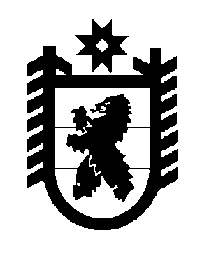 Российская Федерация Республика Карелия    ПРАВИТЕЛЬСТВО РЕСПУБЛИКИ КАРЕЛИЯРАСПОРЯЖЕНИЕ                                от 17 февраля 2017 года № 92р-Пг. Петрозаводск 	В соответствии с частью 11 статьи 154 Федерального закона от                       22 августа   2004 года № 122-ФЗ «О внесении изменений в законодательные акты Российской Федерации и признании утратившими силу некоторых законодательных актов Российской Федерации в связи с принятием федеральных законов «О внесении изменений и дополнений в Федеральный закон «Об общих принципах организации законодательных (представи-тельных) и исполнительных органов государственной власти субъектов Российской Федерации» и «Об общих принципах организации местного самоуправления в Российской Федерации», с учетом согласования Федерального дорожного агентства от 1 декабря 2016 года № 01-24/39271:1. Утвердить перечень государственного имущества Республики Карелия, предлагаемого к передаче в собственность Российской Федерации,  согласно приложению. 2. Уполномочить Государственный комитет Республики Карелия по управлению государственным имуществом и организации закупок направить в Федеральное агентство по управлению государственным имуществом документы, необходимые для принятия решения о передаче имущества.3. Государственному комитету Республики Карелия по управлению государственным имуществом и организации закупок подписать акт приема-передачи имущества с федеральным органом исполнительной власти, уполномоченным на принятие имущества. Временно исполняющий обязанности
 Главы Республики Карелия                                                   А.О. ПарфенчиковПриложение к распоряжениюПравительства Республики Карелияот 17 февраля 2017 года № 92р-ППЕРЕЧЕНЬ государственного имущества Республики Карелия, предлагаемого к передаче в собственность Российской Федерации№ п/пПолное наименование организации Адрес места нахождения организации, ИНН организацииНаименование имуществаАдрес места нахождения имуществаИндивидуализи-рующие характеристики имущества1234561.Казенное учреждение Республики Карелия «Управление автомобильных дорог Республики Карелия»Республика Карелия, г. Петрозаводск, ул. Шотмана, д. 10а, ИНН 1001048977автомобильная дорога «Подъезд к МАПП «Вяртсиля», кадастровый номер 10:07:0000000:7359Республика Карелия, г. Сортавалапротяженность 53380 м2.земельный участок, кадастровый номер 10:07:0000000:128Республика Карелия,Сортавальский муници-пальный район, Каалам-ское сельское поселение, пос. Куконваара, земельный участок № 2площадь 45983 кв. м3.земельный участок, кадастровый номер10:07:0000000:130Республика Карелия, Сортавальский муниципальный район, Кааламское сельское поселение, земельный участок № 3площадь 111910 кв. м1234564.земельный участок, кадастровый номер10:07:0030100:10Республика Карелия, Сортавальский муниципальный район, Кааламское сельское поселение, пос. Рускеала, земельный участок № 4площадь 154031 кв. м5.земельный участок, кадастровый номер 10:07:0040400:3Республика Карелия, Сортавальский муниципальный район, Кааламское сельское поселение, пос. Рюттю, земельный участок № 5площадь 18514 кв. м6.земельный участок, кадастровый номер 10:07:0030403:21Республика Карелия, Сортавальский муници-пальный район, Каалам-ское сельское поселение, пос. Пуйккола, земельный участок № 6площадь 8439 кв. м7.земельный участок, кадастровый номер 10:07:0000000:127     Республика Карелия, Сортавальский муниципальный район, Кааламское сельское поселение, земельный участок № 1площадь 1985103 кв. м8.земельный участок, кадастровый номер 10:07:0030809:286Республика Карелия, Сортавальский муниципальный район, Калаамское сельское поселение, земельный участок № 7площадь 13785 кв. м